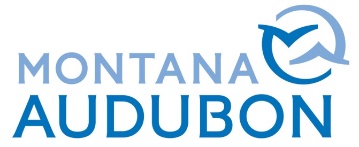 Audubon Wildlife Fund 
Grant Application FormInstructions: 
Please fill out this form, limited to no more than 2 pages. Individual categories can be expanded/reduced but the overall application form should be 2 pages total (excluding supplementary attachments). Email the completed application and any supplementary attachments to info@mtaudubon.org by Friday, December 15, 2024.Applicant InformationName: E-mail: Phone: Address: Date of application: School/ Organizational Affiliation (if applicable): Faculty Advisor (required for students)Project InformationProject title (if applicable):Please provide a brief description of the project:Is this part of an existing or long-term project? (If yes, please provide a short description)How will you accomplish your project? (For example, for a research project what methods will you use?)What are the expected final products or outcomes?What is the project timeline? When will you start, and when do you expect the project to be completed?BudgetTotal project budget:								$_________Amount requested from Audubon Wildlife Fund:				$_________What aspect(s)* of your project will this grant help fund? Amount requested from other funding sources:				$_________Have you secured all other funding sources? (Yes/No): If ‘no,’ when will you know if the project is a “go”? (please explain): Previous fundingHave you or your organization received an Audubon Wildlife Fund grant in the past? (Yes/No): If yes, please give a short description of the grant project, when it was funded, and if the project was completed:AcknowledgementWill Montana Audubon be acknowledged for this grant? If so, how?*Eligible uses of the funds include costs such as mileage, supplies, equipment for schools/nonprofit organizations, and printing. Ineligible uses include salaries, stipends, per diem, and personal equipment. Please contact info@mtaudubon.org with any questions. 